
1 июня - День защиты детей, праздник детства. В этот день библиотекарем Приволжской сельской библиотеки и воспитателем детского сада поселка была подготовлена игровая программа «Мы встречаем праздник лета, праздник солнца, праздник света». В гости к детворе пришёл веселый Клоун, который играл с ребятами в игры, загадывал загадки, искал с детьми лучики солнца, танцевал, проводил конкурсы, дарил сладости. Настроение у ребят было по-настоящему летнее!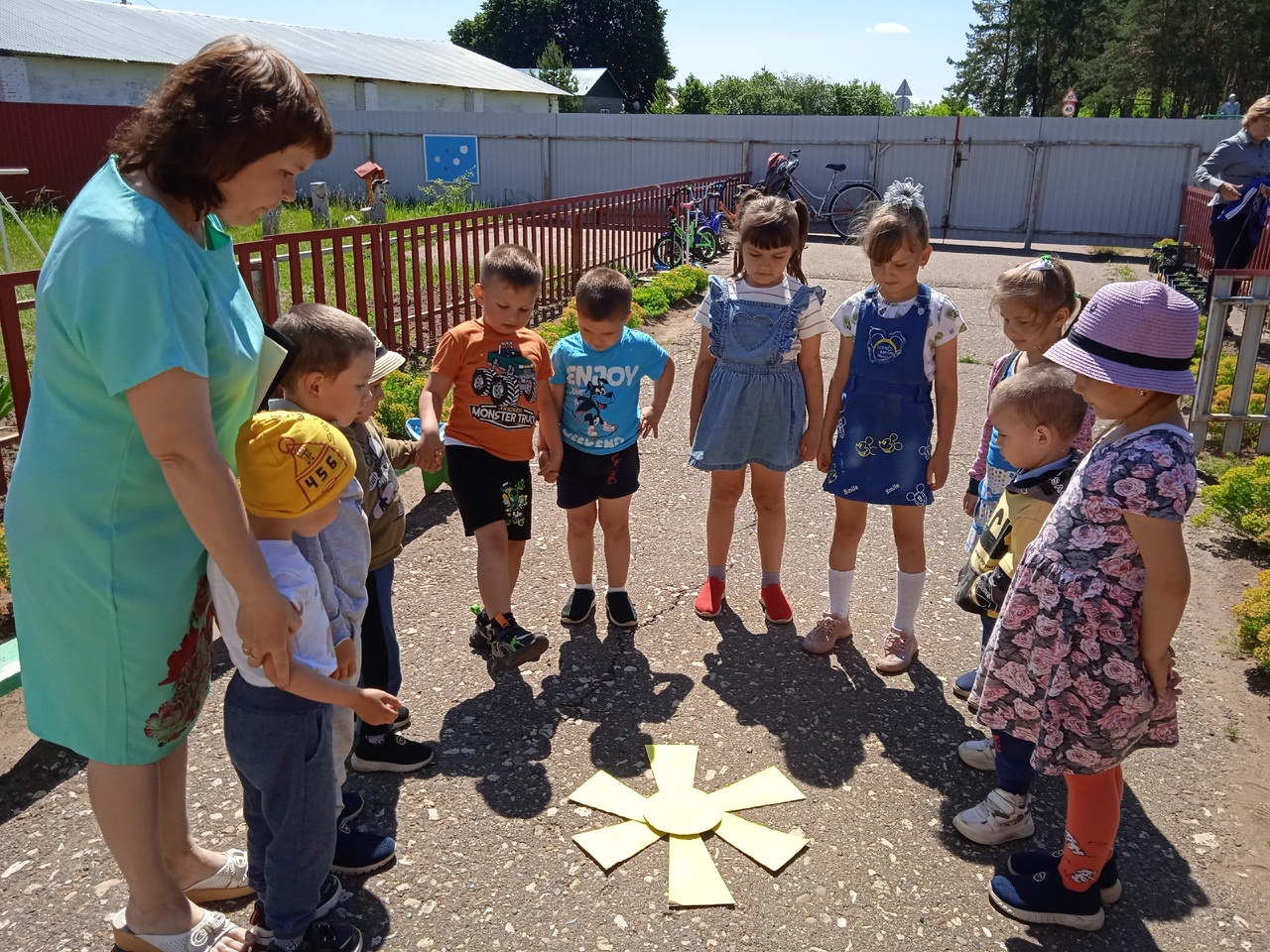 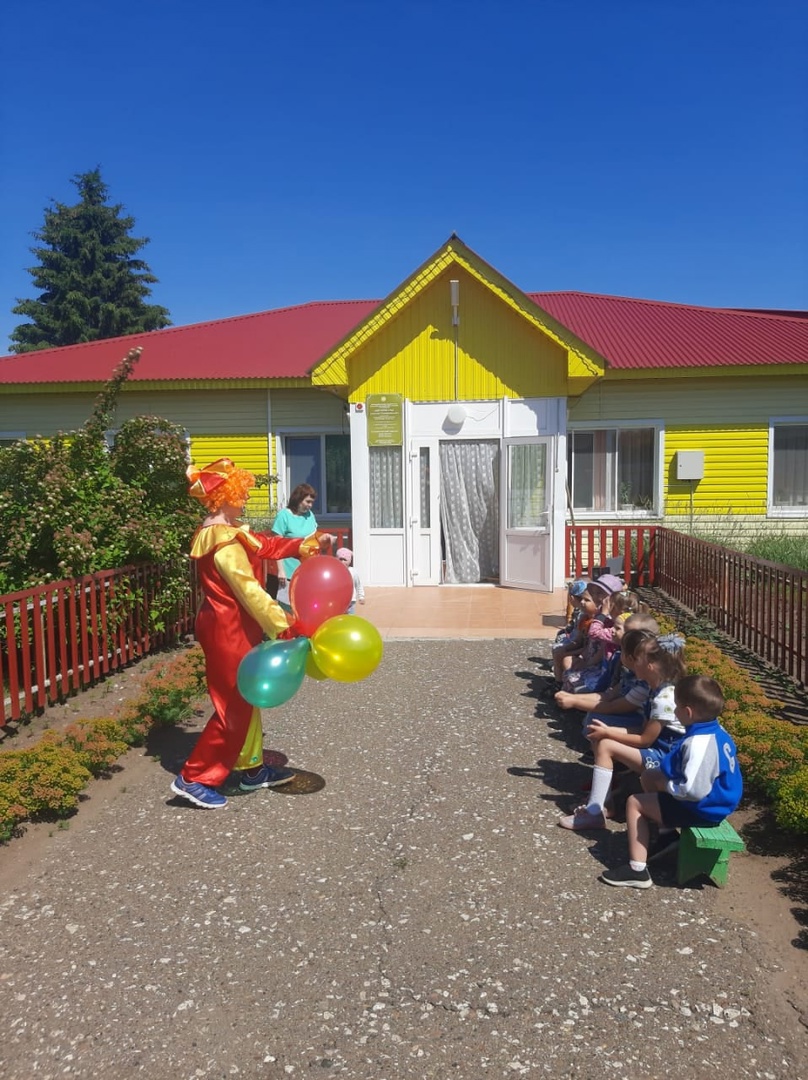 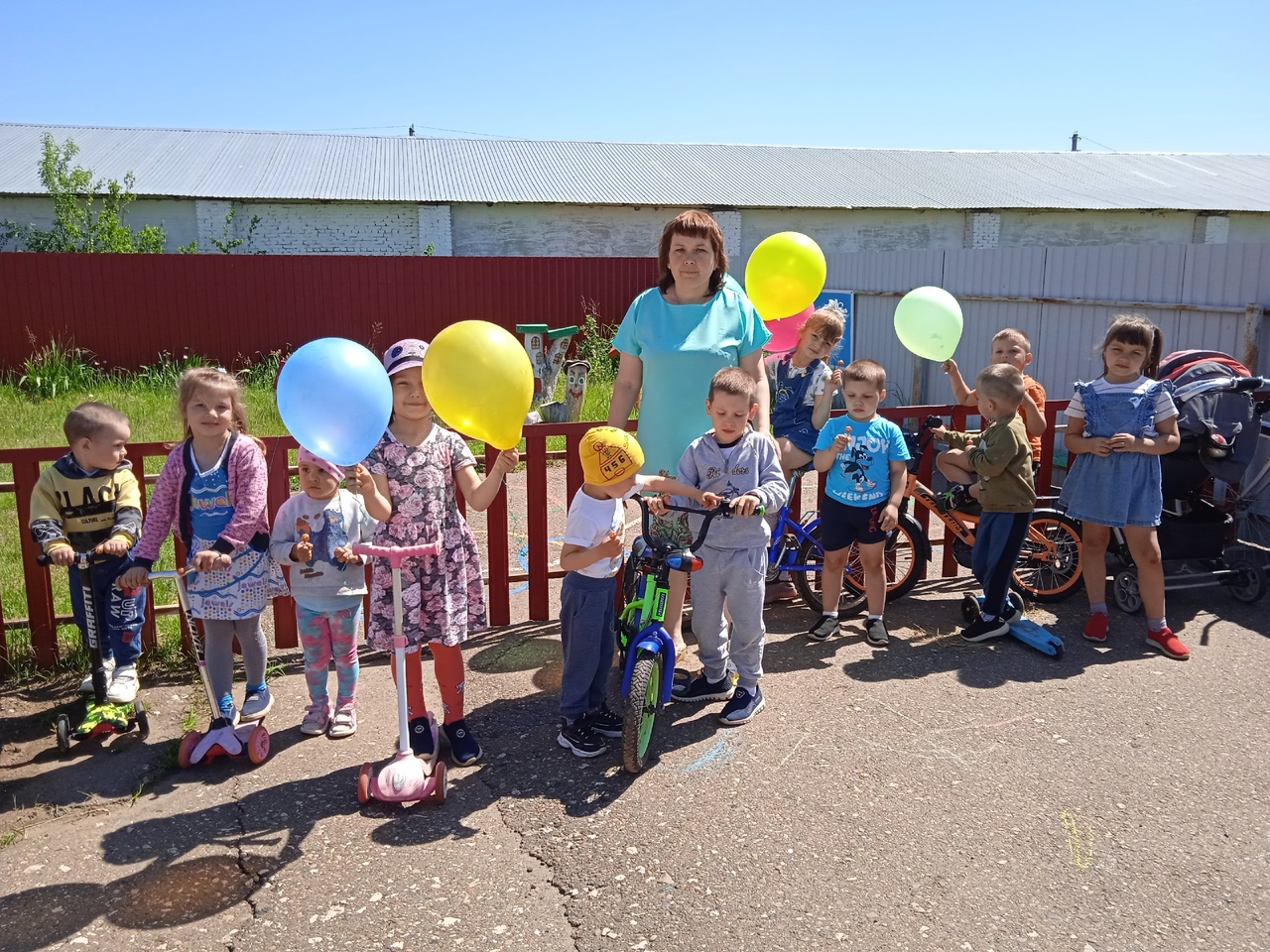 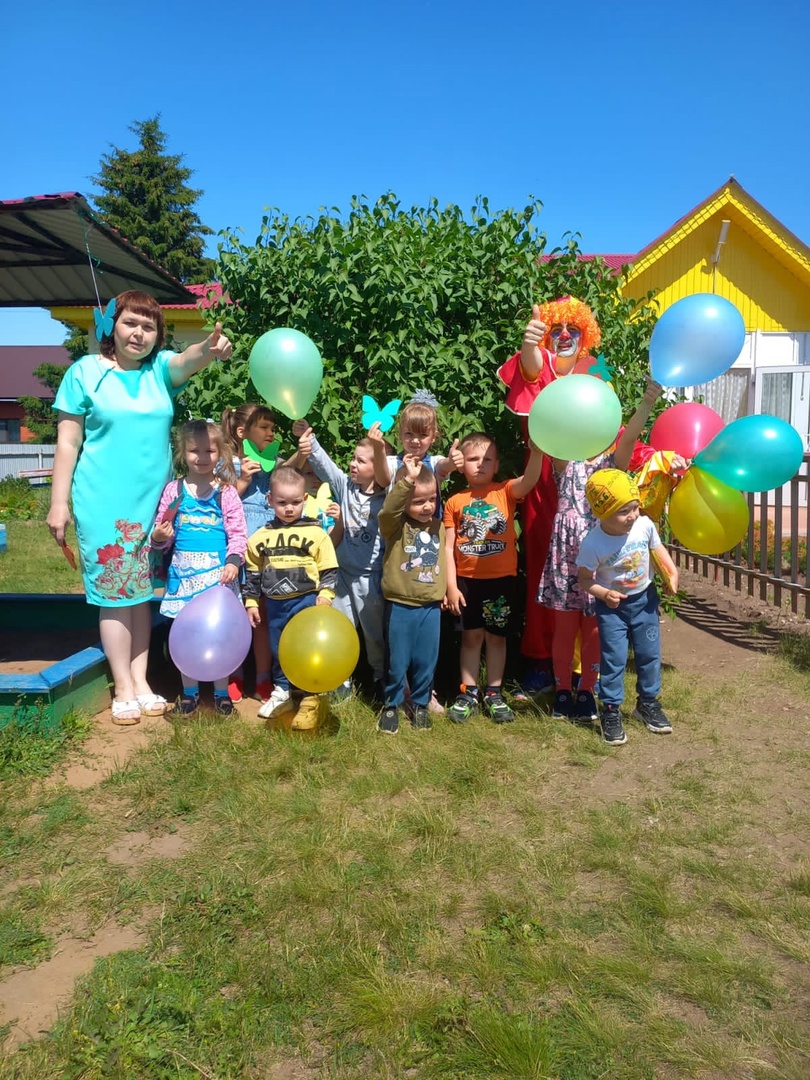 